บทที่ 7แผนภาพสถานะและแผนภาพกิจกรรมState Diagram and Activity Diagramจุดประสงค์เพื่อให้นิสิตเข้าใจถึงแผนภาพ state diagram และ activity diagramเพื่อให้นิสิตเข้าใจถึงหลักในการเขียน   State Diagram และ activity diagramให้มีประสิทธิภาพ	ในบทก่อนหน้าได้กล่าวถึง UML Diagram ในกลุ่มของ Dynamic หรือ Behavior มาแล้ว 2  diagrams คือ  Sequence และ Collaboration Diagram 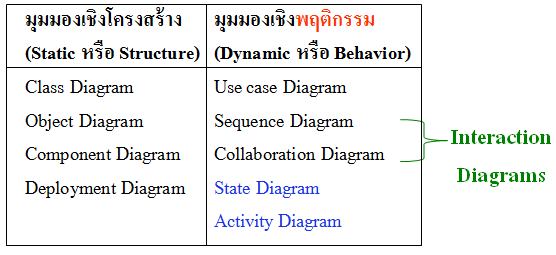 ในบทนี้จะกล่าวถึง  Diagrams ที่เหลือในกลุ่ม Dynamic  คือ State และ Activity DiagramState Diagram		State Diagram อาจเรียกว่า State transition diagram  หรือ Harel diagram (statecharts) State Diagram เป็นแผนภาพใช้แสดงสถานะ(state) ต่างๆ ของ Object ที่เป็นได้ในระหว่างช่วงชีวิต ในการตอบสนองต่อ เหตุการณ์  (Event) ที่เกิดขึ้น โดยทั่วไปแล้ว State Diagram จะไม่ถูกใช้กับ Class ทั้งหมด แต่จะใช้อธิบายเฉพาะ Class ที่มีความซับซ้อนสูงเท่านั้น เพื่อที่จะช่วยให้การออกแบบ Algorithm ง่ายขึ้นตัวอย่าง State Diagram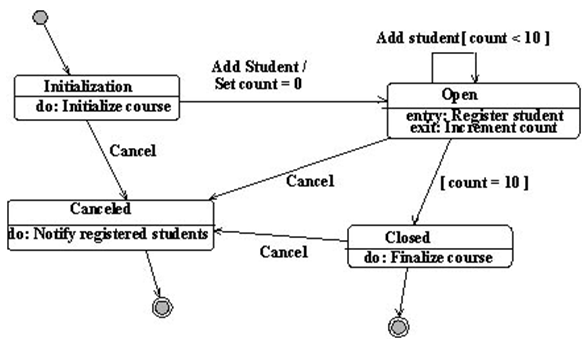 Stateและ Transition 	ในระบบใดๆก็ตาม  สิ่งที่เคลื่อนไหวหรือการเปลี่ยนแปลงใด ๆ  ที่เกิดขึ้นในระบบนั้น  เรียกว่า  กิจกรรม  (Activity)   ซึ่งกิจกรรมนั้นเกิดขึ้นจาก  การที่ Objects ในระบบมีปฏิสัมพันธ์กัน  	สิ่งที่ใช้เพื่อบรรยายกิจกรรมโดยรวมที่เกิดขึ้นในระบบก็คือ  Sequence   Diagram    แต่เมื่อพิจารณาเข้าไปในรายละเอียดของกิจกรรมที่เกิดขึ้นจะพบว่า   กิจกรรมโดยรวมของระบบเกิดจากกิจกรรมย่อยของ  Object   แต่ละตัวรวมกันนั่นเอง  	กลไกที่ทำให้ระบบมีกิจกรรมก็คือการรับ/ส่ง  Message  กิจกรรมที่เกิดขึ้นใน  Object   นั้น   เกิดจาก   2  สิ่งประกอบกัน  นั่นคือ   สถานะ(State)  และ  การเปลี่ยนสถานะ (Transition)  การที่  Object   ใด ๆ  เปลี่ยนจาก  State  ที่  1   ไปยัง  State  ที่  2   จะทำให้เกิดกิจกรรม  หรือส่วนของกิจกรรมขึ้นในตัว  Object  นั้น  ดังรูปตัวอย่างของกิจกรรมของหลอดไฟ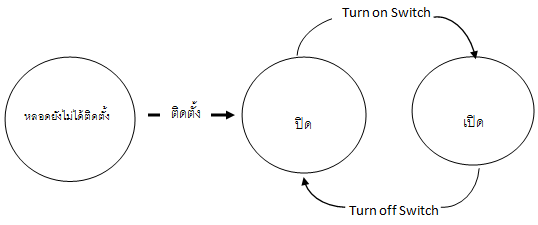 	รูปแสดงกิจกรรมที่เกิดขึ้นในหลอดไฟโดยใช้  State และ Transition    เป็นสื่อในการอธิบาย   ดังนี้	1.   หลอดไฟจะเริ่มต้นกิจกรรมทั้งหมดที่  State   หลอดยังไม่ได้ติดตั้ง	2.   เมื่อได้รับการติดตั้งแล้วหลอดไฟจะอยู่ใน  State   ปิดจากสถานะปิด   เมื่อเกิด Transition Turn on Switch   ขึ้น หลอดไฟจะเปลี่ยน State ไปยัง Stateเปิดแต่จาก   State   เปิด เมื่อได้รับ   Transition Turn off Switch   หลอดไฟจะกลับมายัง   State   เปิดอีกครั้ง   หลังจากนั้น  State   ของหลอดไฟจะเปลี่ยน   State   ไปมาระหว่าง State   ปิด – เปิด เช่นนี้ต่อไป สัญลักษณ์ที่ใช้ใน   State   Diagram 	State		สถานะของ Object แทนด้วย สี่เหลี่ยมมุมมน 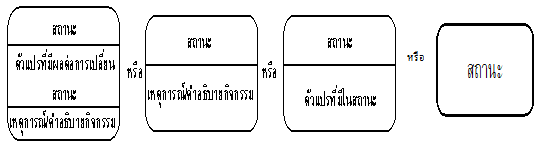 สัญลักษณ์ที่ใช้ใน   State   Diagram Transition	แทนด้วย ลูกศร 		ลากจาก state เริ่มต้นไปยัง state ที่ต้องการ		เขียนชื่อ Event บนลูกศร มีรูปแบบคือ			[Condition]/[Action]			Condition คือ เงื่อนไขในการเข้าหรือออกจาก state			Action คือ กิจกรรมที่ทำระหว่างการเปลี่ยน stateสัญลักษณ์ที่ใช้ใน   State   Diagram Event		(เหตุการณ์)  หมายถึง Message หรือ Signal ที่วัตถุได้รับ 		Events อาจจะทำให้สถานะของวัตถุเปลี่ยนแปลง หรือไม่ก็ได้ 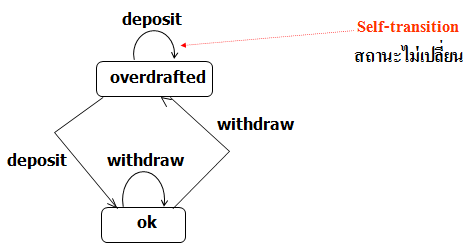 สัญลักษณ์ที่ใช้ใน   State   Diagram จุดเริ่มต้น	จุดเริ่มต้นของกิจกรรมต่าง ๆ ใน state diagram 		เรียกว่า initial state                 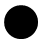 		แทนด้วยวงกลมทึบจุดสิ้นสุด	จุดสิ้นสุดของกิจกรรมทั้งหมดเรียกว่า End state	          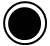 		แทนด้วยวงกลมใส ล้อมรอบวงกลมทึบ     การจำลองกิจกรรมภายใน state (Internal Activity) 	ใช้เพื่อระบุรายละเอียดในการทำงานของ state ต่าง ๆ ให้ชัดเจนขึ้นแบ่งได้เป็น	- กิจกรรมที่ทำเมื่อเข้ามาใน state  		(entry/action)	- กิจกรรมที่ทำระหว่างอยู่ใน state 		(do/action) 	- กิจกรรมที่ทำก่อนที่จะออกจาก state	(exit/action) 	- กิจกรรมที่ทำเมื่อเกิดเงื่อนไขต่างๆ ขึ้น	(condition/action) กิจกรรมที่ทำเมื่อเข้ามาใน state entry/action	หมายถึง เมื่อเข้ามายัง state นี้ให้ทำกิจกรรม action	เช่น 	entry/count=0		หมายถึง เมื่อเข้ามายัง state ให้ค่า count เป็น 0 กิจกรรมที่ทำระหว่างอยู่ใน state do/action	หมายถึง หลังจากเข้ามายัง state นี้แล้ว หากไม่มีเงื่อนไขอื่นใด ให้ทำกิจกรรม action	เช่น   	do/count:=count+1		หมายถึง เมื่อเข้ามายัง state นี้ให้เพิ่มค่า count ทีละ 1กิจกรรมที่ทำก่อนออกจาก state exit/action	หมายถึง ขณะที่จะออกจาก state นี้ให้ทำกิจกรรม action	เช่น 	exit/show “Good Bye” message		หมายถึง หากออก state นี้ให้แสดงข้อความ “Good Bye”	กิจกรรมที่ทำเมื่อเกิดเงื่อนไขต่างๆขึ้นcondition/action	หมายถึง ขณะที่ยังอยู่ใน state นี้เมื่อเกิดเงื่อนไขใด ๆ ที่กำหนดโดย condition ให้ทำกิจกรรม action	เช่น 	every 2 seconds/phone ring		หมายถึง ทุก ๆ 2 วินาทีให้เสียงโทรศัพท์ดัง 1 ครั้งตัวอย่าง    State  Diagram การทำงานของลิฟต์ 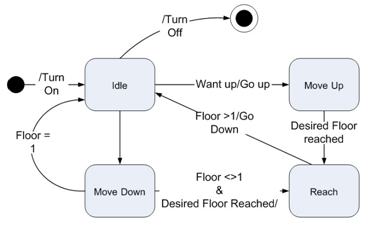 	รูปแสดง  State   Diagram    เพื่อจำลองการทำงานของลิฟต์   โดยมีเงื่อนไขว่า ไม่ว่าลิฟต์จะเคลื่อนที่ไปยังจุดหมายที่ชั้นใดก็ตาม   ลิฟต์จะต้องเคลื่อนที่กลับมาอยู่ที่ชั้น   1 ตามเดิม (Idle) State   Diagram    นี้ อธิบายการทำงานของลิฟต์ได้ดังนี้	1.  เริ่มต้นที่  Initial   State เมื่อมีการเปิดสวิตช์ของลิฟต์ ลิฟต์จึงเข้าสู่สภาวะหยุดนิ่ง (Idle)	2.  เมื่อมีคนต้องการที่จะขึ้น (Want Up)   ลิฟต์จึงมีการเคลื่อนที่ขึ้น (Go up)   ทำให้ลิฟต์อยู่ใน	สภาวะเคลื่อนขึ้น (Move Up)	3.   แต่ถ้ามีคนต้องการที่จะลง (Want   Down) ลิฟต์จึงมีการเคลื่อนที่ลง (Go Down) ทำให้ลิฟต์อยู่	ในสภาวะเคลื่อนลง (Move Down) 	4.  สืบเนื่องจากข้อ  2  และ   3   เมื่อลิฟต์มาถึงชั้นที่ต้องการ  (แต่ไม่ใช่ชั้นที่  1  ซึ่งเป็นชั้นล่างสุด  -  	floor  < >  1)   ลิฟต์จะอยู่ในสถานะ  Reach   จนกว่าคนจะลงจากลิฟต์จนหมด  จึงเลื่อนลงมา  (Go  	Down)   ที่ชั้นที่  1  แล้วกลับสู่สภาวะ  Idle  อีกครั้ง 	5.  แต่จากข้อ 3   ถ้าลิฟต์มาถึงชั้นที่ 1   แล้วจะ Idle ทันที 	6.  เมื่อลิฟต์อยู่ในสภาวะ   Idle   เมื่อใดก็ตามที่มีการปิดสวิตช์ (Turn Off) กิจกรรมทั้งหมดของลิฟต์	จะหยุดทันที   (การทำงานมาถึง Final State แล้ว)   นั่นหมายความว่าลิฟต์จะถูกปิดได้ก็ต่อเมื่อลิฟต์	อยู่ในสภาวะ   Idle   เท่านั้น จากการใช้  Internal   Activity   เพื่อบรรยายกิจกรรมที่เกิดขึ้นกับ   Objects ต่างๆ ในตัวอย่างที่ผ่านมา   เราสามารถสร้าง   State   Diagram   ที่มี   State ซึ่งมี   Internal Activity   ได้ดังรูปต่อไปนี้ 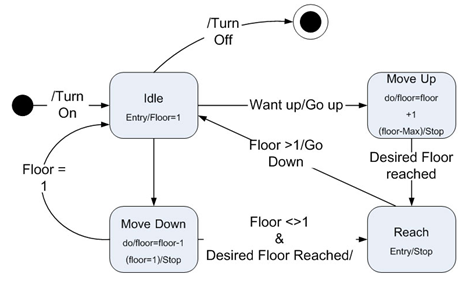 State Diagram ที่มี   Internal Activity  ในแต่ละ  State สามารถอธิบายได้ดังนี้State Idle หมายถึง State ของลิฟต์ เมื่อ Lift ยังอยู่ที่ชั้นที่ 1 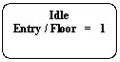 เข้ามายัง State นี้ ค่า Floor จะถูก Set ไว้ที่ 1 เสมอ state Move Down หมายถึง State ของลิฟต์ ที่มีการเคลื่อนที่ลงทีละขั้น 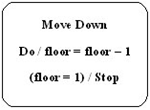 โดยเมื่อใดก็ตามที่เข้ามายัง State นี้ ค่า floor จะลดลง ทีละ 1 และ                  เมื่อใดก็ตามที่ Floor มีค่าเป็น 1 ให้หยุดลิฟต์ทันที  ซึ่งการหยุดลิฟต์ที่  floor เท่ากับ  1  นั้นเท่ากับเป็นการบังคับให้ลิฟต์เข้ามาอยู่ในสถานะ  Idle โดยปริยายState Move Up   หมายถึง State ของลิฟต์ ที่มีการเคลื่อนที่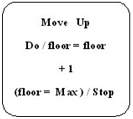 ใดก็ตามที่เข้ามายัง State นี้ ค่า floor จะเพิ่มขึ้นทีละ 1 และ          เมื่อใดก็ตามที่ Floor มีค่าเป็น Max   ซึ่งหมายถึงลิฟต์อยู่ในชั้นสูงสุด ให้หยุดลิฟต์ทันทีReach   หมายถึง State ที่ลิฟต์มาถึงยังขั้นที่กำหนด (มีคนต้อง              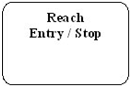 ขึ้นหรือลงจากลิฟต์) ซึ่งเมื่อใดก็ตามที่เข้ามาถึง State นี้แล้วต้องหยุดลิฟต์ทันทีวัตถุดิบที่นำมาใช้ในการสร้าง   State Diagram คือ Class Diagram และ Sequence Diagram   Class  Diagram   จะทำให้เห็นภาพของ  Class  แต่ละClass และแต่ละ Method ของ Class จะหมายถึง State  Diagram หนึ่งชุด  	Sequence  Diagram จะทำให้เห็นภาพกิจกรรมของ  Class ซึ่งจะใช้เพื่อโต้ตอบกับ Class อื่น ๆ ใน  Problem   Domain ซึ่งมีส่วนช่วยในการพิจารณาแนวการดำเนินไปของการเปลี่ยน State ของ Class หนึ่ง ๆ  นั่นเอง หลักในการเขียน   State Diagram   ให้มีประสิทธิภาพมีดังนี้ 	1. จากClass   Diagramให้ดูว่ามี State  Diagram กี่ตัวที่ต้องเขียน  ซึ่งปกติแล้วจะเท่ากับจำนวน  Method ของแต่ละ Class รวมกันแต่อย่างไรก็ตามไม่จำเป็นที่จะต้องเขียน  State  Diagram ของทุกๆ  Method ของทุก ๆClassในบาง Methodที่ไม่ได้มีกิจกรรมที่ซับซ้อนก็ไม่จำเป็นต้องมี State  Diagram  	2.  ในแต่ละClassให้พิจารณาว่าจะมี State อะไรบ้าง(โดยยึดจากหลักการของความเป็นจริง)โดยยังไม่ต้องคำนึงว่ามี Method อะไรอยู่บ้าง	3.  จาก Stateที่มีอยู่ให้เขียน State Diagramของแต่ละ Method 	4.  หากพบว่ามี   State ใดที่จะต้องเพิ่ม เพื่อทำให้ State Diagram สมบูรณ์ขึ้น ให้เพิ่มเข้าไป	5.  ทำข้อ 3 และ4 จนกว่าจะได้ State Diagram ของ 1 Class ที่สมบูรณ์ 	6.  ทำข้อ 1 – 5 จนครบทุก ๆ ClassในClass Diagramพิจารณาหลักการเขียน   State Diagram    	ตัวอย่างการเขียน State  Diagram ของ Method ต่างๆของ Class Computerได้ดังต่อไปนี้Stateที่ควรจะมีของ Class Computer  คือ	   Off	(เครื่องปิด)	   On	(เครื่องเปิด)	   Boot  (เครื่องกำลังเริ่มทำงาน)	   Ready  (เครื่องพร้อมทำงาน)	   Reading  (อ่านคำสั่งจากหน่วยความจำ (Memory) )	   Sending (ส่งคำสั่งที่อ่านได้ไปยัง CPU)	   Decoding (ถอดรหัสคำสั่งโดย CPU)	   Executing (ประมวลผลคำสั่ง โดย CPU)	   Buffering  (เก็บผลลัพธ์จากการประมวลผลไว้ใน Memory ชั่วคราวเพื่อรอการประมวลผล		        เสร็จสิ้น)	   Output  (การแสดง Output   ออกทางอุปกรณ์แสดงผลต่างๆ) 	   Storing Data (การเก็บผลลัพธ์จากการประมวลผลไว้ใน MemoryState Diagram ของแต่ละ Method เป็นดังนี้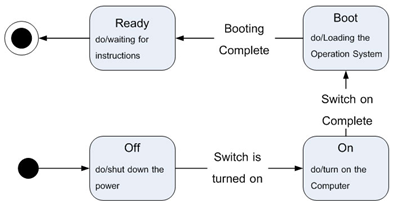 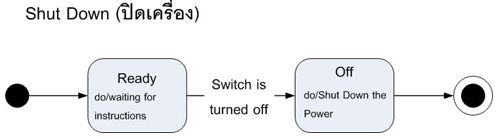 Read Instruction (อ่านคำสั่งจาก Memory) 	ในการอ่านคำสั่งใดๆ จากMemory ของคอมพิวเตอร์นั้นจะเริ่มต้นใน  State Ready ก่อน เมื่อมีคำสั่งเข้ามาใน Memory แล้วตาม  Transition   Instruction  Coming  คอมพิวเตอร์จะเริ่มเข้าไปยัง  State Reading   ซึ่งจะอ่านคำสั่งจาก Memoryทีละคำสั่งไปจนกว่าจะเสร็จสิ้น (Reading  Complete)  	ซึ่งเมื่ออ่านเสร็จแล้วคอมพิวเตอร์จะส่งคำสั่งที่อ่านได้ไปยัง  CPU   ดังระบุไว้ใน  State  Sending   และคอมพิวเตอร์จะวนอยู่ใน  State นี้(ดังจะเห็นจาก  Transition  Sending not Complete) จนกว่าจะเสร็จสิ้น จึงกลับเข้าไปยัง  State  Ready 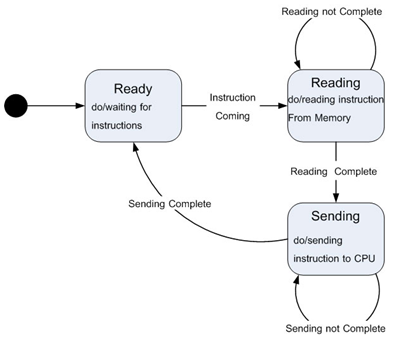 Decode (การถอดรหัสคำสั่ง) 	ในการถอดรหัสคำสั่ง  โดยไม่ต้องมีเงื่อนไขใด  ๆ  คอมพิวเตอร์จะเปลี่ยนจากสถานะ  Ready   มายังสถานะ   Decoding   ซึ่งใน State   นี้ คอมพิวเตอร์จะถอดรหัสคำสั่งทีละคำสั่งจนกว่าจะหมด   และเมื่อการถอดรหัสเสร็จสิ้นแล้ว (Decoding Complete)   จึงกลับไปอยู่ในสถานะ   Ready    เพื่อรอคำสั่งใหม่ต่อไป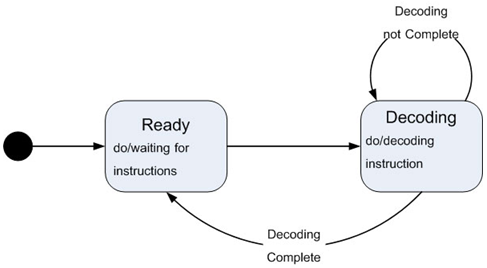 Execute    (การประมวลผล) 	การประมวลผลในคอมพิวเตอร์จะเริ่มต้นที่  State  Ready แล้วเข้าไปยัง  State  Executing ซึ่งจะวนอยู่ใน Stateนี้จนกระทั่งคำสั่งถูกประมวลผลเสร็จสิ้นซึ่งการประมวลผลเสร็จสิ้นนั้นแบ่งออกเป็น2 แบบคือ  การประมวลผลคำสั่งเกี่ยวกับ  Memory   และการประมวลผลทาง  Input / Output 	ซึ่งการเสร็จสิ้นการประมวลผลทาง   Memory   นั้นคอมพิวเตอร์จะย้ายกลับไปยัง  State  Ready    ในขณะที่  เมื่อการประมวลผลทาง  Input / Output  เสร็จสิ้น คอมพิวเตอร์จะย้ายไป  State  Buffering ซึ่งเป็นการบันทึกผลการประมวลผลไว้ใน  Memory  เพื่อรอการนำออกไปยังอุปกรณ์  Output  หลังจากที่การทำ  Buffering    เสร็จเรียบร้อย จะเข้าไปยัง State  Output ซึ่งเมื่อเข้าไปยัง  Stateนี้จะนำผลที่ได้ออกทางอุปกรณ์  และเมื่อการนำข้อมูลออกแสดงทางอุปกรณ์  Output   แล้วจึงกลับมาสู่   State  Ready   ตามเดิม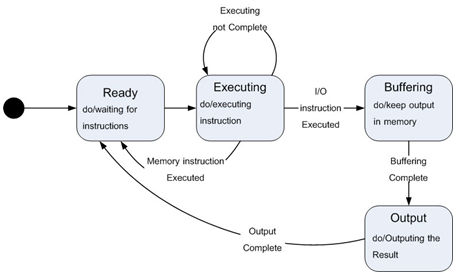 Store   Data   (การบันทึกผลลัพธ์สู่ Memory) 	การ Store Data เริ่มต้นที่ State Ready แล้วเข้าสู่ State Storing Data ซึ่งจะบันทึกข้อมูลใน Memory   จนกว่าจะครบถ้วนในทุกๆหน่วยข้อมูล หลังจากนั้นจึงกลับเข้าสู่ State Ready ตามเดิม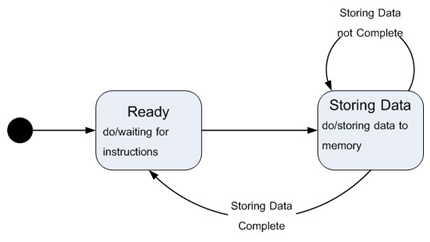 ข้อควรคำนึงในการเขียน State Diagramใน Analysis  Phase คือต้องเขียน Stateให้ครบในภาพรวมทั้งหมดก่อน  โดยยังไม่ต้องคำนึงถึงรายละเอียดของแต่ละ StateและTransition มากนัก   	แต่ที่สำคัญคือต้องไม่มี StateและTransitionใดตกหล่นหรือหายไป แล้วขั้นตอนของ Design Phase   นั้น เราจะทำให้State Diagram มีความละเอียดมากขึ้นจนสามารถนำไปสร้างเป็นโปรแกรมได้ต่อไป ตัวอย่าง State Diagramการชำระเงิน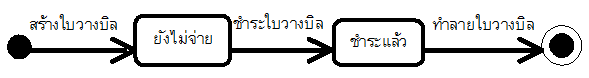 การทำงานของลิฟต์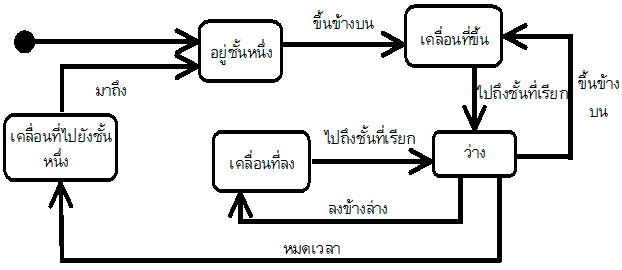 การทำงานรีโมตควบคุมเครื่อง CD/DVD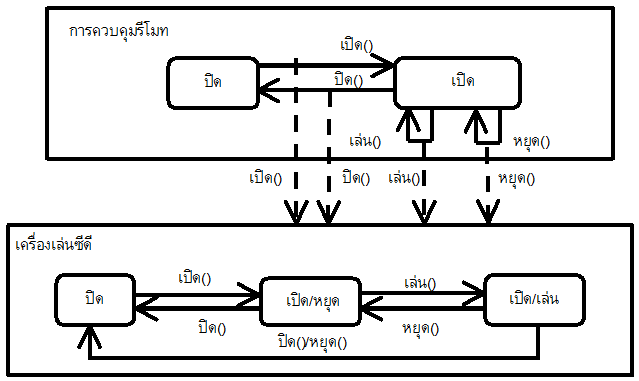 State Diagram ใช้อธิบายการเปลี่ยนแปลงจาก State หนึ่งไปยังอีก State หนึ่ง 	ส่วน Activity Diagram หรือแผนภาพแสดงกิจกรรม  ใช้อธิบายกิจกรรมที่เกิดขึ้นในลักษณะกระแสการไหลของการทำงาน (workflow)  	Activity Diagram  จะมีลักษณะเดียวกับ Flowchart (แสดงขั้นตอนการทำงานของระบบ) โดยขั้นตอนในการทำงานแต่ละขั้นตอนซึ่งเรียกว่า Activity	ใช้ Activity Diagram		- อธิบาย กระแสการไหลของการทำงาน (workflow)		- แสดงขั้นตอนการทำงานของระบบ Activity  อาจเป็นการทำงานต่างๆ ได้แก่ 	การคำนวณผลลัพธ์บางอย่าง	การเปลี่ยนแปลงสถานะ (State) ของระบบ	การส่งค่ากลับคืน 	การส่งสัญญาณ	การเรียกให้ Operation (Method) อื่นๆเพื่อทำงาน	การสร้าง หรือ ทำลายวัตถุสัญลักษณ์ใน  Activity  Diagram1.กิจกรรม (Activity)              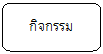 2.เส้นทางการไหลของกิจกรรม        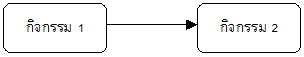 กรณี Synchronization และ Join   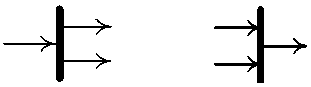 กรณีมีเงื่อนไข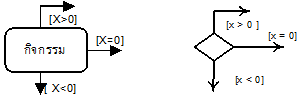 	3. จุดเริ่มต้น    	4. จุดสิ้นสุด         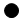 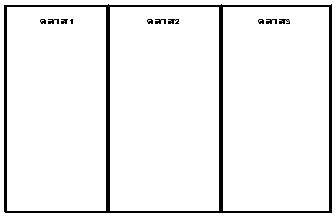 	5. สวิมเลนส์ (SWIMLANES)      6. แสดงการไหลของอ็อบเจกต์ (Object Flow) (  ----> )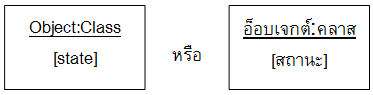 7. ขั้นตอนในการเขียน Activity Diagram1. พิจารณากิจกรรมต่าง ๆ ที่ได้จากผลการวิเคราะห์ที่ควรอธิบาย2. พิจารณากิจกรรมย่อยที่เกิดขึ้น เงื่อนไขหรือกรณีต่าง ๆ ที่เกิดขึ้น เมื่อเป็นไป
    ตามเงื่อนไข3. เรียงลำดับกิจกรรมที่เกิดก่อนหลัง    4. เขียนกิจกรรมย่อย ด้วยสัญลักษณ์แสดงกิจกรรม5. เขียนจุดเริ่มต้น   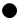 6. เขียนจุดสิ้นสุด              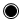 Activity Diagram จะต้องมีจุดเริ่มต้นและจุดสิ้นสุดและระหว่างจุดเริ่มต้นกับจุดสิ้นสุด ก็จะมีขั้นตอนหรือ activity ต่าง ๆ ของระบบ ดังรูป 	จุดเริ่มต้น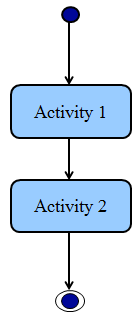 	กิจกรรมของระบบงาน        	จุดสิ้นสุดรูปแบบการใช้ activity diagram มีหลายแบบได้แก่ แบบทั่วไป แบบมีทางเลือกให้ตัดสินใจ แบบที่มีการทำงานพร้อม ๆ กันหลายงาน แบบการส่งสัญญาณ การสร้างทางเลือกใน  Activity Diagram สามารถทำได้ 2 วิธีคือ 1. ใช้ลูกศรของแต่ละทางเลือกไปยัง activity  ผลลัพธ์ของทางเลือกโดยตรง 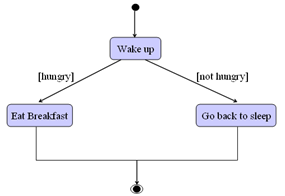 2. ใช้ลูกศรของแต่ละทางเลือกผ่านรูปสี่เหลี่ยมขนมเปียกปูนก่อน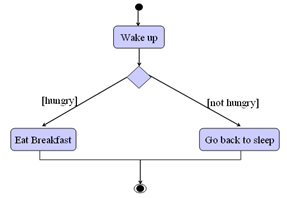 ตัวอย่าง  Activity Diagram ที่มีทางเลือก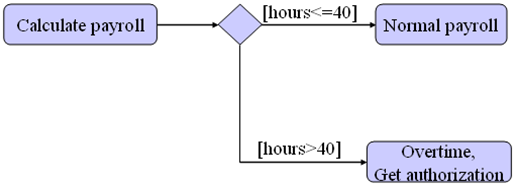 ตัวอย่าง  Activity Diagram ของ ATM 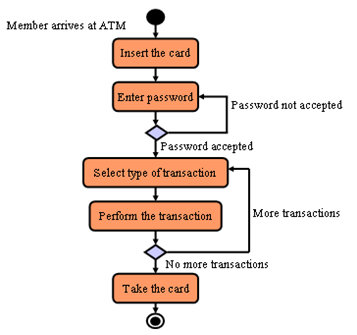 การทำงานหลายๆงานพร้อมกันใน  Activity Diagram	ในกรณีที่เรามีงานหลายงานที่มีการทำงานไปพร้อมกัน จะใช้เส้นตรงแนวนอนเส้นหนา มาเป็นสัญลักษณ์ที่ใช้จัดกลุ่มงานที่มีการทำพร้อม ๆ กัน โดยมีลักษณะดังรูป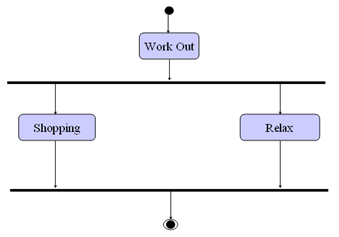 ตัวอย่าง  Activity Diagram 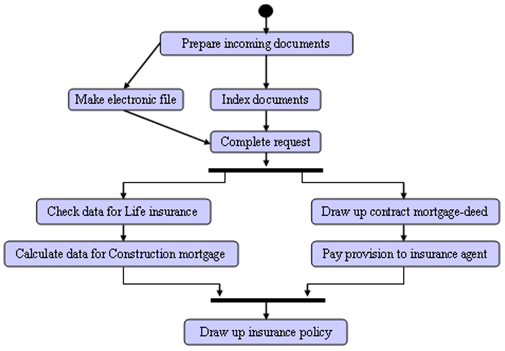 Activity Diagram แสดงการส่งสัญญาณ 	ในกระบวนการทำงานอาจเป็นไปได้ว่าจะมีการส่งสัญญาณบางอย่างในระหว่างการทำงาน เมื่อเกิดการส่ง-รับสัญญาณ เราก็จะเรียกว่าเกิด Activity ขึ้นเช่นเดียวกัน 	ในการเขียน Activity Diagram สำหรับการส่งสัญญาณ จะใช้รูปหลายเหลี่ยมแทน Activity  ที่มีการส่งสัญญาณโดยที่ 			แทนเหตุการณ์ที่เป็น input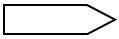 			แทนเหตุการณ์ที่เป็น output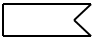 ตัวอย่าง แสดงการส่งสัญญาณ โดยระบบที่สนใจคือการกดปุ่มรีโมทคอนโทรลเพื่อเปลี่ยนช่องโทรทัศน์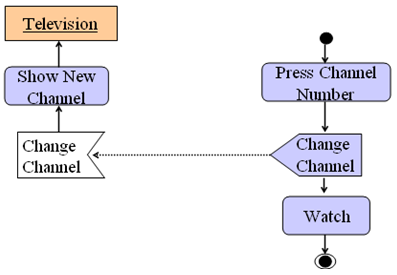 แบ่งการทำงานให้เป็นสัดส่วนด้วย Swim lanes 	คุณลักษณะอีกอย่างหนึ่งคือสามารถแสดงให้เห็นได้ว่าใครเป็นผู้มีหน้าที่รับผิดชอบในแต่ละ activity ในกระบวนการทำงานหนึ่ง ๆ หลักการของการแสดงหน้าที่ จะทำโดยการแบ่งกลุ่มของการรับผิดชอบเป็นกลุ่มๆ ซึ่งเปรียบเหมือนการแข่งว่ายน้ำ เรียกกลไกนี้ว่า Swim lanes ในแต่ละ swim lane จะมีการกำหนดชื่อกำกับเอาไว้ เช่นกระบวนการของการสั่งซื้อสินค้า เราอาจแบ่งกลุ่มของคนที่มีส่วนเกี่ยวข้องเป็น 3 ส่วน ได้แก่	ลูกค้า , ฝ่ายขาย และคลังสินค้า 	Activity หนึ่ง ๆ จะอยู่ภายใน 1 swim lane เท่านั้น แต่การติดต่อหรือส่งผ่านระหว่าง activity สามารถเกิดขึ้นข้ามจาก swim lane หนึ่งไปยังอีก swim lane หนึ่งได้ ดังรูปต่อไป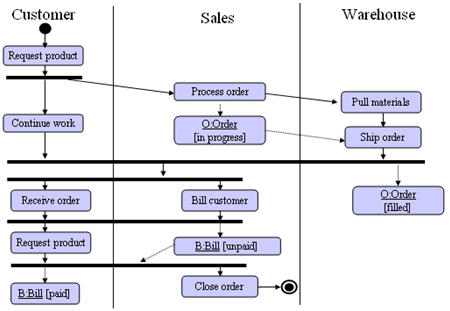 ตัวอย่าง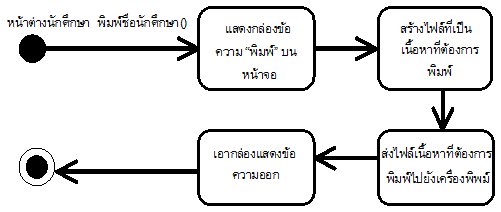 ตัวอย่าง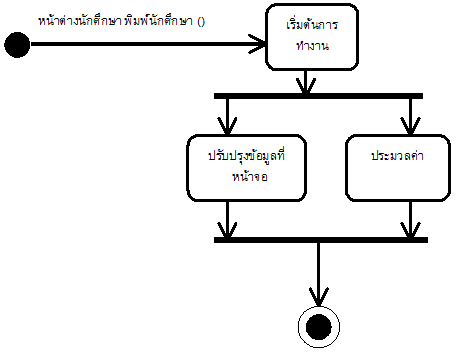 ตัวอย่าง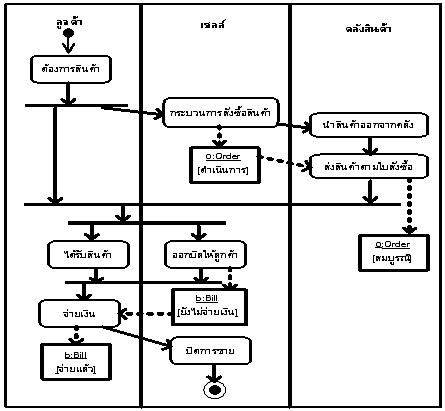 	แผนภาพแสดงสถานะ (State Diagram)เป็นแผนภาพที่ใช้แสดงสถานะของ Object ต่างๆในระบบว่ามีสถานะอะไรบ้างและจะเปลี่ยนแปลงสถานะไปตามเหตุการณ์ต่างๆ ที่เกิดขึ้น	แผนภาพแสดงกิจกรรม (Activity Diagram)เป็นแผนภาพที่แสดงกิจกรรมที่เป็นงานย่อยของ Object ในแต่ละ Use Case สัญลักษณ์ที่ใช้ในการแสดงกิจกรรมจะเป็นสี่เหลี่ยมแคปซูลและมีเส้นลูกศรเพื่อแสดงลำดับของกิจกรรมโดยมีจุดเริ่มต้นและจุดสิ้นสุดเช่นเดียวกับแผนภาพแสดงสถานะ แบบฝึกหัดจงเขียน state diagramรถเด็กเล่นชนิดหนึ่ง เมื่อเปิดสวิตซ์จะวิ่งไปมาแต่เมื่อมาเจอขอบของวัตถุเช่นขอบโต๊ะซึ่งอาจจะทำให้มันหล่นลงพื้นได้ มันจะหยุดและจะเลี้ยวซ้ายแต่ถ้าเลี้ยวซ้ายแล้วเจอสิ่งกีดขวางจะเลี้ยวขวาแทนแต่ถ้าไปไม่ได้จะถอยหลังและในที่สุดถ้าถอยหลังไม่ได้มันจะปิดสวิตซ์ตนเองโดยอัตโนมัติจงเขียน state diagram ของก๊อกน้ำอัตโนมัติ ต่อไปนี้เมื่อมีสิ่งกีดขวาง เช่น มือรองอยู่ใต้ก๊อกน้ำ เป็นเวลา 5 วินาที ก๊อกน้ำจำปล่อยน้ำออกมา เมื่อนำสิ่งกีดขวางออก น้ำจะหยุดไหลทันที ถ้าไม่นำสิ่งกีดขวางออกภายใน 20 วินาทีหลังจากน้ำไหล ก๊อกนำจะหยุดปล่อยน้ำเป็นเวลา 5 วินาที แล้วยังคงมีสิ่งกีดขวางอยู่ น้ำจะเริ่มไหลใหม่และจะเป็นแบบนี้ไปเรื่อยๆจนกว่าจะนำสิ่งกีดขวางออก 